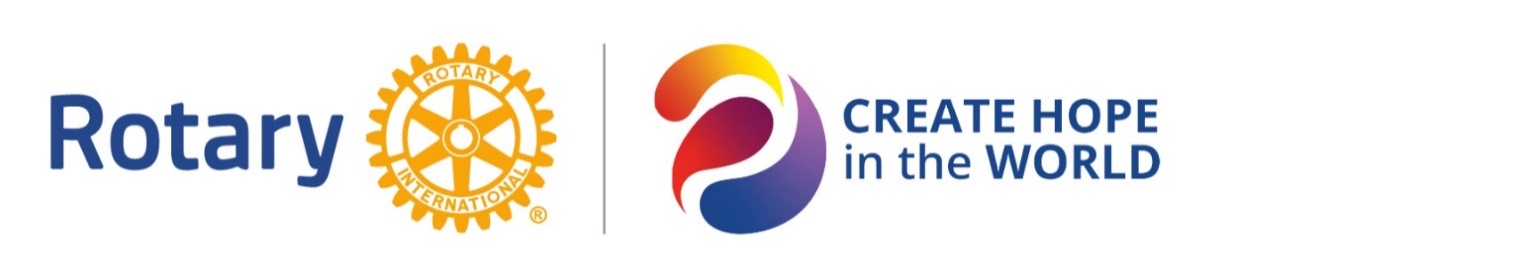 Hanover Rotary Club Notes3/20/24 Weekly MeetingJanice called the meeting to order at 6:45 PM.  Blessing: HollyPledge: SanjeevAttending Members:   Judson, Michelle, Ken, Janice, Celeste, Arnie, Holly, Sanjeev, Glenn, Ted, Aimee, ClintVisiting Rotarians: Guests:  Animesh Saxena, guest of SanjeevSergeant-at-Arms Report:  Celeste reported that 9 Hanover Rotarians were present and 1 guestRotary Minute: Ken gave a Rotary minute about the District Training assembly on April 20 in Virginia Beach. Registration is open now. He also talked about putting the signs up last weekend – the crew put up 42 signs. The most effective advertising.Happy/Sad Bucks: Arnie is happy because he had a nice family reunion and enjoyed his birthday yesterdayJanice is happy Animesh is going to joinClint is happy that all his kids are employedAnnouncements:Thanks for putting up signs.Program:Janice presented Celeste with her new name badge which was a long time in coming!  Janice gave a presentation on Rotary and the projects we do and the charities we support.She also briefly went over the feedback from the Survey.After Ted led the Club in the 4-Way Test, Janice adjourned the meeting at 7:40 p.m. 								Michelle Nelms	 Upcoming DatesMarch 2024March 27th	Top Golf outingApril 2024April 3rd	Regular Meeting – Tim Amos – The Philippines School ProjectApril 10th	Shrimp & Suds Volunteer Appreciation Event.April 13th	Community Service: Moments of HopeApril 17th	Essay Contest Celebration & DinnerApril 24th	TBDMay 2024May 1st	Regular Meeting – The Voice – Yvonne Mastromano Radio Transmission for the blind and seeing impairedMay 8th	Shrimp & Suds Run ThroughMay 9th	SHRIMP & SUDS at Kings DominionMay 11th	Community Service: Moments of HopeMay 15th	No MeetingMay 22nd	Shrimp & Suds Volunteer Appreciation Event.May 29th	TBDJune 2024	June 4th	Community Service District Wide Chesapeake Clean the BayJune 5th	Regular MeetingJune 8th	Community Service: Moments of HopeJune 12th	No MeetingJune 19th	Regular MeetingJune 26th	Awards & Change of Leadership Event